ZUHAIL 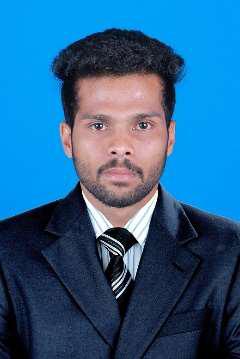 ProfessionEmail IdC/o-PhonePassport NOVisaCareer ObjectiveAutomobile engineeringZuhail.376528@2freemail.com +971501685421Deira, Dubai, UAEVisit 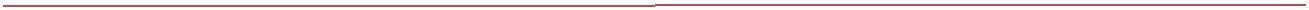 Seeking a career that is challenging and interesting, and lets me work on the leading areas of technology, a career that gives me opportunities to learn, innovate and enhance my skills and strengths in conjunction with company goals and objectives.Career HistoryAM Motors (Suzuki Authorized Service Center) – Tirur, KeralaAutomobile technician	August 2014 – November 2017Worked to with utmost sincerity and discipline to provide quality services to the customer as per the Suzuki’s guidelines and as per the organizations policy.AchievementsTwo time winner of best mechanic award by AM Motors.Won school level price for drawing.SkillsWell-organized, Efficient, Self-motivated, assertive and a quick learner.Keen to learn.Work well with a diverse group of people and in a team.Honest, friendly, excellent communication skills.Educational Qualification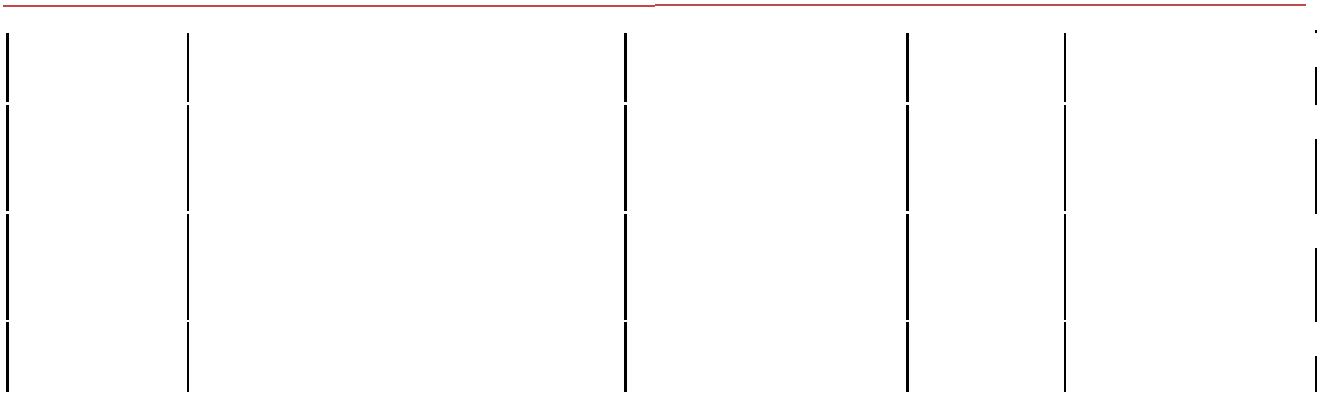 ProjectRepair and modification of an old maruti omni in to a new look.Personal InformationDate of BirthSexMarital StatusNationalityLanguages knownHobbies: 01-02-1995: Male: Single: Indian: English, Hindi, Malayalam,: Drawing , watching movies, readingDeclarationI hereby declare to bear the responsibility for the correctness of the information given in this resume.(ZUHAIL)StandardInstitutionUniversity/BoardYearCGPA/Percentage10thGovernment higherKerala SCERT201062%Secondary School,Puthuparamba12thGovernment higherKerala SCERT201266%Secondary School,PuthuparambaITIAMINA ITIState board of201469%technicaleducation,kerala